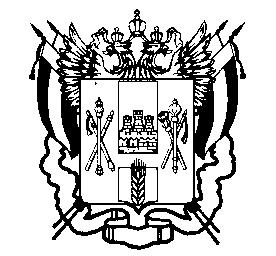 Министерство общего профессионального образования ростовской областигосударственное казенное общеобразовательное учреждение Ростовской области «Таганрогская специальная школа №1»Положение о внутренней системе оценки результатов освоения Адаптированной основной образовательной программы начального общего образования для слабослышащих и позднооглохших детей Общие положенияНастоящее положение определяет  цели, задачи, содержание ипорядок оценки результатов освоения Адаптированной основной образовательной программы начального общего образования для слабослышащих и позднооглохших детей (далее система оценки), а также права и обязанности участников оценочных процедур.1.2. Настоящее положение разработано на основе:-   Закона РФ «Об образовании»  (ст. 15 п. 3 «Образовательное учреждение самостоятельно в выборе системы оценок, формы, порядка и периодичности промежуточной аттестации обучающихся»);- Федерального государственного образовательного стандарта начального общего образования (далее Стандарта или ФГОС);- Федерального государственного образовательного стандарта начального общего образования для слабослышащих и позднооглохших детей (далее Стандарта или ФГОС);- Письма МО России «Об организации обучения в первом классе  четырехлетней начальной школы» от 21.03.2003г. №03-51-57.- Письма Министерства образования Российской Федерации «Стратегия модернизации образования»: Материалы для разработки документов по обновлению общего образования.- М.: 2001.;-  Методического письма Министерства образования Российской Федерации «Контроль и оценка результатов обучения в начальной школе» № 1561\14-15 от 19.11.98 г.;- Примерной адаптированной основной образовательной программы начального общего образования для слабослышащих и позднооглохших обучающихся;-  Устава ГКОУ РО Таганрогской школы №1;- Адаптированной основной  образовательной  программы   начального  общего  образования  для слабослышащих и позднооглохших обучающихся ГКОУ РО Таганрогской школы №1.    1.3. Участниками оценочных процедур являются все педагогические работники  организации, осуществляющей образовательную деятельность,  в том числе работающие по совместительству, учащиеся и их родители.1.4. Система оценки представляет собой инструмент организации и управления процессом реализации требований Стандарта НОО для слабослышащих и позднооглохших детей.   1.5. В настоящем положении используются следующие термины:   Оценка результатов – это процесс по установлению степени соответствия реально достигнутых результатов требованиям программы. Оценке подлежат как объём, системность знаний, так и уровень развития универсальных учебных действий, компетенций, характеризующих учебные достижения младших школьников в учебной деятельности.   Система оценки — многофункциональная система, включающая текущую и итоговую оценку результатов освоения младшими школьниками основной образовательной программы начального общего образования; оценку деятельности педагогов и школы, оценку результатов деятельности системы образования.   Внутренняя оценка – это оценка самой школы (ребёнка, учителя, школьного психолога, администрации). Она выражается в текущих отметках, которые ставятся учителями,  в результатах самооценки младших школьников; в результатах наблюдений, проводимых учителями и школьными психологами; в промежуточной и итоговой аттестации учащихся;  в решении педагогического совета школы о переводе выпускника в следующий класс или на следующий уровень обучения.Накопительная оценка («портфолио») – это  коллекция работ и результатов учащегося, которая демонстрирует его усилия, прогресс и достижения в различных областях и является основой для определения образовательного результата выпускника начальной школы.  Комплексная работа – это итоговая проверочная работа, включающая задания различного уровня сложности из разных предметных областей, в том числе из раздела «Чтение и работа с информацией». Она проводится в конце каждого года обучения и позволяет оценить  сформированность отдельных универсальных учебных способов действий: познавательных, коммуникативных и регулятивных на межпредметной основе.2. Основные цели и задачи системы оценки   2.1. Целью внутренней системы оценки является формирование у младших школьников контрольно-оценочной самостоятельности как основы учебной самостоятельности, развитие ребёнка в процессе становления его как субъекта разнообразных видов и форм деятельности, заинтересованного в самоизменении и способного к нему, а также повышение качества процедур оценивания результатов учебной деятельности на ступени начального образования.    2.2.  Задачи:упорядочивание оценочных процедур;поддержка и стимулирование учебной деятельности учащихся; обеспечение точной обратной связи; включение младших школьников в самостоятельную контрольно-оценочную деятельность;предоставление  информации для управления системой образования.   2.3. Функции системы оценки.Система оценивания выполняет следующие функции: нормативная функция позволяет проверить соответствие с нормативом, утвержденным ФГОС; ориентирующая функция  содействует осознанию младшим школьником  результатов процесса деятельности и пониманию собственной роли в нём; информирующая функция даёт информацию об успехах и нереализованных возможностях младшего школьника; корректирующая функция способствует внесению поправок в действия младшего школьника, корректировке его установок, взглядов; воспитывающая функция создаёт условия для воспитания личностных качеств, проявления чувств и т.д.;социальная функция влияет на самооценку, статус младшего школьника в коллективе сверстников;диагностическая функция определяет уровень знаний, сформированность надпредметных умений;стимулирующая функция способствует созданию успеха, поддержанию интереса к деятельности и т.п.    2.4.  Принципы внутренней системы оценки:критериальность оценки результатов;приоритет самооценки младшего школьника;объективность оценки;открытость процедуры и результатов оценки,комплексный подход к оценке результатов образования (оценка предметных, метапредметных и личностных результатов общего образования); оценка динамики образовательных достижений младших школьников;сочетания различных видов оценки и универсальных подходов в оценивании. 3. Содержание оценки3.1. Основным объектом системы оценки, её содержательной и критериальной базой выступают планируемые результаты освоения младшими школьниками  (далее учащимися) Адаптированной основной образовательной программы начального общего образования:личностные результатыметапредметные результатыпредметные результаты.   3.2. Оценка личностных результатов. Объект оценки: сформированность личностных универсальных учебных действий. Предмет оценки: эффективность деятельности системы образования, образовательного учреждения. Процедуры внутренней оценки: мониторинговые исследования сформированности отдельных личностных качеств, определённых в Адаптированной основной образовательной программе как личностные результаты. Такая оценка направлена на решение задачи оптимизации личностного развития учащихся и включает три основных компонента:• характеристику достижений и положительных качеств учащегося;• определение приоритетных задач и направлений личностного развития с учетом как достижений, так и психологических проблем ребенка;• систему психолого-педагогических рекомендаций, призванных обеспечить успешную реализацию развивающих и профилактических задач развития.   3.3. Оценка метапредметных результатов.Объект оценки: сформированность регулятивных, коммуникативных и познавательных универсальных учебных действий. Предмет оценки: уровень сформированности данного вида учебных действий. Процедуры оценки: решение задач творческого и поискового характера; учебное  проектирование;  итоговые проверочные работы; комплексные работы на межпредметной основе; мониторинг сформированности основных учебных умений; накопительная оценка, фиксируемая в «портфолио» в виде оценочных листов и листов наблюдений учителя или школьного психолога; а также  оценка родителей школьников, фиксируемая на страницах дневников.   3.4.  Оценка предметных результатов.Объект оценки: сформированность учебных действий с предметным содержанием.  Предмет оценки: способность к решению учебно-познавательных и учебно-практических задач. Процедуры оценки: а) внутренняя накопленная оценка, б) итоговая оценка (внутренняя и внешняя).   4. Порядок проведения процедур внутренней оценки результатов   4.1. В образовательном процессе начальной школы используются следующие виды внутренней оценки результатов: стартовая диагностика, текущее оценивание, итоговое оценивание и накопительная оценка.   4.2. Стартовая диагностика – оценочная процедура, с помощью которой определяется исходный (стартовый) уровень знаний, умений и навыков, а также уровень развития обучающихся при переходе с одного уровня образования на другой.   4.3. В первом классе и в течение первого полугодия второго класса устанавливается безотметочный режим обучения, предусматривающий выявление индивидуальной динамики качества усвоения предмета обучающимися, включение учащегося в процесс самоконтроля и самооценки.   4.4. Порядок текущего оценивания.   Текущее оценивание – комплексная оценка результатов образования, включает диагностику личностных, метапредметных и предметных результатов.Диагностика результатов личностного развития. Проводится с помощью различных методов (диагностическая работа, анкетирование, педагогические наблюдения и т.д.). Диагностика предполагает проявление учеником личностных качеств: оценки поступков, обозначение своей жизненной позиции, культурного выбора, мотивов, личностных целей, проводится в виде не персонифицированных работ (не должны подписываться). Обобщение результатов проводится по классу в целом. Диагностика метапредметных результатов. Диагностический материал состоит из компетентностных заданий, требующих от учащегося выполнения познавательных, регулятивных и коммуникативных действий. Диагностика предметных результатов. Осуществляется с помощью различных методов. Приоритетными в диагностике становятся продуктивные задания (задачи) по применению знаний и умений, предполагающие создание учащимся в ходе решения своего продукта: вывода, оценки, обобщения и т.п. Оценка достижения предметных результатов, ведется, как правило, в ходе выполнения итоговых проверочных работ. В ряде случаев их достижение может проверяться в ходе текущего и промежуточного оценивания, а полученные результаты фиксироваться в накопительной системе оценки (в форме «портфолио») и учитываться при определении итоговой оценки.   4.5. Порядок выставление текущих отметок. При безотметочном обучении (в первом классе и в течение первого полугодия второго класса) оценка фиксируется с помощью шкал, диаграмм, лесенок, «смайлов», цветных кружков.Со второго полугодия второго класса оценивание осуществляется по признакам уровней успешности, а также с использованием балльной шкалы.Текущие отметки выставляются по желанию ученика, за тематические проверочные работы – обязательно. Оценка индивидуальных образовательных достижений ведется «методом сложения», при котором фиксируется достижение базового уровня и его превышение.За задачи, решённые при изучении новой темы, отметка ставится только по желанию ученика. За каждую задачу проверочной (контрольной) работы по итогам темы отметка ставится всем учащимся. Учащийся не может отказаться от выставления этой отметки, но имеет право пересдать хотя бы один раз.Качественные оценки по уровням успешности могут быть переведены в отметки по любой балльной шкале: традиционной 5-балльной, 10-балльной, 100-балльной, 6-балльной и т.д.Отметка «1» по пятибалльной шкале в начальной школе не используется (см. Методическое письмо МО РФ «Контроль и оценка результатов обучения в начальной школе»)6) Порядок итоговых оценочных  процедур.Предметом итоговой оценки освоения учащимися основной образовательной программы начального общего образования является достижение планируемых личностных, метапредметных и предметных результатов начального общего образования, необходимых для продолжения образования в основной школе. Итоговое оценивание осуществляется по признакам уровней успешности: формальный (недостаточный) уровень - выполнено правильно менее 45 % заданий базового уровня, освоена внешняя сторона алгоритма, правила;базовый (необходимый предметный) уровень – правильно выполнены задания, построенные на базовом учебном материале,  освоена опорная система знаний и способов действий по предмету, необходимая для продолжения образования в основной школе. повышенный (функциональный) уровень - учащимся продемонстрировано усвоение опорной системы знаний на уровне осознанного произвольного овладения учебными действиями, а также способность использовать, преобразовывать знание (способ действия) для решения задач в новых условиях, новых структурах действия.Основным инструментом итоговой оценки являются итоговые предметные и комплексные работы. Итоговая оценка осуществляется с помощью методик:- трехуровневые задачи на ведущие предметные способы (средства) действия; - межпредметная (предметная) проектная задача, способствующая оценить компетентность учебного взаимодействия (коммуникации), способность учащихся переносить известные им предметные способы (средства) действия в квазиреальную ситуацию;- публичная презентация личных достижений. В итоговую  оценку  результатов освоения Адаптированной основной образовательной программы входят:- результаты  текущего (промежуточного) оценивания, отражающие динамику индивидуальных образовательных достижений учащихся, продвижение в достижении  планируемых результатов освоения Адаптированной основной образовательной программы начального общего образования для слабослышащих и позднооглохших обучающихся;- результаты итоговых работ, характеризующие уровень освоения  учащимися основных формируемых культурных предметных способов действий (средств), необходимых для  продолжения образования на следующем уровне;- накопительная оценка, которая включает достижения младших школьников во внеурочной деятельности, и формируется в таблицах образовательных результатов и портфеле достижений («портфолио») младшего школьника (см. Положение о «портфолио» учащегося начальной школы).5. Принятие решения о переводе учащегося начального уровня образования на следующий уровень общего образования.   5.1. Решение об успешном освоении младшим школьником основной образовательной программы начального общего образования и его переводе для получения общего образования следующего уровня принимается педагогическим советом образовательного учреждения.    5.2. Для принятия решения о переводе учащегося  для получения общего образования следующего уровня педсовету предъявляются материалы: портфель достижений учащегося; выводы о достижениях и характеристика выпускника, обучающегося по индивидуальным программам.   5.3. В случае, если полученные обучающимся итоговые оценки не позволяют сделать однозначного вывода о достижении планируемых результатов, решение о переводе для получения общего образования следующего уровня принимается педагогическим советом с учётом динамики образовательных достижений выпускника и контекстной информации об условиях и особенностях его обучения в рамках регламентированных процедур, устанавливаемых Министерством образования и науки Российской Федерации.   6. Ведение документации   6.1. Учитель ведёт:тематическое планирование с обязательным указанием планируемых результатов по предметам учебного плана;журнал, в котором фиксируется прохождение материала по предметам соответственно программе, виды деятельности, выполняемые учащимися;личное дело учащегося, в котором по итогам года фиксируется достижение планируемых результатов;оценочные листы, в которых фиксируется качество усвоения знаний и уровень сформированности умений; оценка выражается следующими видами оценочных суждений:«высокий уровень» - отлично знает и умеет, безошибочно выполняет и может обосновать или объяснить;«средний уровень» - знает, умеет, но на практике возможны незначительные недочеты, ошибки;«низкий уровень» - сомневается в знании или умении, допускает типичные ошибки;«недостаточный уровень» - не знает, умение не проявляется.Оценочные листы могут вестись и в электронном формате. При этом используется следующая балльная шкала: «высокий уровень» - 91-100%; «средний уровень» - 76-90%; «низкий уровень» - 49-75%; «недостаточный уровень» - 31-45%  , которая способствует автоматическому  нахождению среднего арифметического, ранжированию и переводу в общепринятую пятибалльную шкалу.Для коррекции своей работы учитель 2 раза в год проводит самоанализ педагогической деятельности на основе анализа учебной деятельности учащихся, учитывая следующие данные:-  динамику развития учащихся за учебный период;-  уровень усвоения учащимися знаний и умений по основным темам (на основе результатов тестовых диагностических работ);-  процент учащихся, способных применять сформированные умения и навыки в нестандартных ситуациях (по результатам проверочных работ);-  уровень сформированности учебной деятельности учащихся (в сравнении с предыдущим полугодием);- сведения о выполнении программы с указанием успехов и возникших трудностей (на основе календарно-тематического плана, классного журнала);-  выводы о причинах проблем, неудач и предложения по их преодолению.   6.2. Учащийся ведёт:специальные тетради по учебным предметам (тетради для контрольных работ), в которых отражаются тексты и результаты тестово-диагностических, тематических, итоговых проверочных работ;рабочие тетради по предметам, в которых выполняются тренировочные и корректировочные  задания для текущего оценивания (учитель осуществляет проверку работ в данной тетради только после самооценки учащегося);портфель достижений, формируемый  для отслеживания динамики обучения и развития (в 1 классе «портфолио» ведётся вместе с учителем, далее с родителями и самостоятельно);дневник, в котором фиксируются текущие оценки и самооценки учащегося;вкладыш в дневник, который способствует фиксации содержательной оценки итоговых предметных результатов (по четвертям), отслеживанию динамики обучения и физического развития.   6.3. Администрация:в соответствии с программой мониторинга освоения Адаптированной основной образовательной программы начального общего образования имеет набор инструментария для проведения внутришкольного административного контроля;имеет банк данных результатов оценочных процедур, которые классифицирует по классам, по отдельным учащимся, используя информационные технологии с целью определения динамики в образовании учащихся от первого к пятому классу.7. Права, обязанности и ответственность участников оценочных процедурПрава и обязанности учащихся. Учащиеся имеют право:на собственную оценку своих достижений и трудностей; сами назначать критерии оценивания своей работы;на самостоятельный выбор сложности  и количества проверочных заданий;на оценку своего творчества и инициативы во всех сферах школьной жизни;представлять результаты своей деятельности в форме портфеля своих достижений и публично их защитить;на ошибки и время для их ликвидации;отказаться от выполнения домашнего задания, если по каким-то причинам  он затрудняется с его выполнением.Учащиеся обязаны:по возможности проявлять оценочную самостоятельность в учебной деятельности;овладеть способами оценивания, принятыми в школе;иметь рабочие тетради, тетрадь для проверочных работ, дневник,  в которых бы отражалась контрольно-оценочная деятельность, портфель достижений («Портфолио»)Права и обязанности  учителя.Учитель имеет право:иметь своё оценочное суждение по поводу работы учащихся;оценивать работу учащихся по их запросу, но после самооценки; оценивать учащегося только относительно его собственных возможностей и достижений;оценивать деятельность учащихся только после совместно выработанных критериев оценки данной работы. Учитель обязан: соблюдать принципы системы оценки и основные пункты данного Положения;работать над формированием самоконтроля и самооценки у учащихся;оценивать не только объём знаний и умений, а также творчество и инициативу во всех сферах школьной жизни;вести учёт продвижения учащихся в таблицах образовательных результатов или классном журнале не только в знаниях, умениях и навыках, но и в развитии учащихся;доводить до сведения родителей информацию о результатах учебной деятельности детей, их достижениях, успехах и трудностях;давать индивидуальные консультации родителям по преодолению проблем и трудностей, возникающих у их детей в обучении.Права и обязанности родителей учащихся.Родитель имеет право:знать о принципах и способах оценивания в данной школе;на получение достоверной информации об успехах, достижениях и проблемах своего ребёнка;на индивидуальные консультации с учителем по поводу проблем, трудностей и путей преодоления их у своего ребёнка.Родитель учащегося обязан:соблюдать правила оценочной безопасности и основные пункты данного Положения;информировать учителя о возможных трудностях и проблемах ребёнка, с которыми родитель сталкивается в домашних условиях;посещать родительские собрания (рефлексии) на которых идёт просветительская работа по оказанию помощи в образовании их детей.Права и обязанности администрации.Администрация имеет право:осуществлять контроль достижения планируемых результатов (личностных, метапредметных и предметных); на  своё оценочное суждение по поводу работы учителя и учащихся;Администрация обязана: анализировать деятельность учителя по обеспечению условий  для реализации требований государственного стандарта начального общего образования;соблюдать основные пункты данного Положения.Ответственность сторон.Несоблюдение субъектами образовательного процесса отдельных пунктов данного Положения может повлечь за собой невыполнение основной задачи начальной школы – формирование основы умения учиться (становление контрольно-оценочной самостоятельности) у младших школьников.При нарушении основных принципов системы оценивания одной из сторон учебно-воспитательного процесса другая сторона имеет право обратиться к администрации школы с целью защиты своих прав в установленном Уставом школы порядке.Нарушение правил оценочной безопасности является предметом административного разбирательства и рассмотрения в органе государственного общественного управления.В случаях, когда родителей учащихся не устраивают отдельные положения данного документа, они имеют право перевести своего ребёнка в другую школу.Рассмотрено и одобрено педсоветом                         Протокол № ____ от  ____________________________Утверждаю:				Приказ № _____ от ___________________________________________  Т.А. ЖароваМаксимальный (необязательный) уровень 91 – 100 %«5»«10», «9» Повышенный (функциональный)  уровень 76 – 90 %«4»«8», «7», Базовый (необходимый)  уровень 46 – 75 %«3»«6», «5»Формальный (недостаточный) уровень 31 – 45%«2»«4», «3»